Tidewater Community College & West Virginia University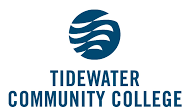 Associate of Science in Science leading to 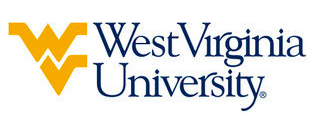 Bachelor of Science in Recreation, Parks, Tourism (WVU- BS) Suggested Plan of StudyStudents transferring to West Virginia University with an Associate of Arts or Associate of Science degree will have satisfied the General Education Foundation requirements at WVU.Students who have questions about admission into their intended program, GEF requirements, or any other issue relating to academics at West Virginia University should contact the Office of Undergraduate Education at WVU.     The above transfer articulation of credit between West Virginia University and Tidewater Community College, is approved by the Dean, or the Dean’s designee, and effective the date of the signature.  ____________________________________      	     ____________________________________          	_______________	       Print Name	 		           Signature		  	        DateJ. Todd Petty Ph.D. Associate Dean for WVU’s Agriculture and Natural ResourcesTidewater Community CollegeHoursWVU EquivalentsHoursHoursYear One, 1st SemesterYear One, 1st SemesterYear One, 1st SemesterYear One, 1st SemesterYear One, 1st SemesterENG 1113ENGL 10133MTH 1613MATH 12933SDV 1001ORIN 1TC11History Elective3History Elective33Science with Lab Elective4Science with Lab Elective44TOTAL141414Year One, 2nd SemesterYear One, 2nd SemesterYear One, 2nd SemesterYear One, 2nd SemesterYear One, 2nd SemesterENG 1123ENGL 10233MTH 1623MATH 1TC33Health/Physical Education Elective2Health/Physical Education Elective22History Elective3History Elective33Science with Lab Elective4Science with Lab Elective44TOTAL151515Year Two, 1st SemesterYear Two, 1st SemesterYear Two, 1st SemesterYear Two, 1st SemesterYear Two, 1st SemesterCST 1003CSAD 27033Elective3Elective33Elective4Elective44History Elective3History Elective33Science with Lab Elective4Science with Lab Elective44TOTAL171717Year Two, 2nd SemesterYear Two, 2nd SemesterYear Two, 2nd SemesterYear Two, 2nd SemesterYear Two, 2nd SemesterElective4Elective44Humanities Elective3Humanities Elective33Science with Lab Elective4Science with Lab Elective44Social Science Elective3Social Science Elective33TOTAL141414WEST VIRGINA UNIVERSITYWEST VIRGINA UNIVERSITYWEST VIRGINA UNIVERSITYWEST VIRGINA UNIVERSITYWEST VIRGINA UNIVERSITYSummer SessionSummer SessionSummer SessionSummer SessionSummer SessionRPTR 148RPTR 148RPTR 148RPTR 1483Year Three, 1st SemesterYear Three, 1st SemesterYear Three, 2nd SemesterYear Three, 2nd SemesterYear Three, 2nd SemesterFMAN 2123GEF 633RPTR 3353RPTR 48511RPTR 4333Focused Elective33RPTR Emphasis Course3RPTR Emphasis Course33GIS Class3RPTR 45033TOTAL15TOTAL1313Summer SessionSummer SessionSummer SessionSummer SessionSummer SessionRPTR 491RPTR 491RPTR 491RPTR 4916Year Four, 1st SemesterYear Four, 1st SemesterYear Four, 2nd SemesterYear Four, 2nd SemesterYear Four, 2nd SemesterFOR 3103RPTR Emphasis Course33FOR 4213AGEE 42133FOR 4383Focused Elective33Focused Elective3Focused Elective33TOTAL12TOTAL1212